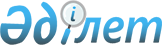 Бәсекелестік туралы модельдік заң жобасы бойынша ұсыныстар әзірлеу жөніндегі жұмыс тобын құру туралыҚазақстан Республикасы Премьер-Министрінің 2013 жылғы 15 мамырдағы № 80-ө өкімі      Бәсекелестік туралы модельдік заң жобасы (бұдан әрі – заң жобасы) бойынша ұсыныстар әзірлеу мақсатында:



      1. Мынадай құрамда жұмыс тобы құрылсын:

Келімбетов                   - Қазақстан Республикасы

Қайрат Нематұлы                Премьер-Министрінің орынбасары,

                               жетекшіҚуандықов                    - Қазақстан Республикасы Бәсекелестікті

Болатбек Баянұлы               қорғау агенттігінің (Монополияға қарсы

                               агенттік) төрағасы, жетекшінің

                               орынбасарыАхметов                      - Қазақстан Республикасы Бәсекелестікті

Сәбит Мейрамұлы                қорғау агенттігі (Монополияға қарсы

                               агенттік) Заң қызметі департаментінің

                               директоры, хатшыӘбілқасымова                 - Қазақстан Республикасының Экономика

Мәдина Ерасылқызы              және бюджеттік жоспарлау вице-министріМәтішев                      - Қазақстан Республикасы Бәсекелестікті

Әлиакпар Болатұлы              қорғау агенттігі (Монополияға қарсы

                               агенттік) төрағасының орынбасарыБектұров                     - Қазақстан Республикасының Көлік және

Азат Ғаббасұлы                 коммуникация вице-министріДүйсебаев                    - Қазақстан Республикасы Табиғи

Асылбек Жексенбайұлы           монополияларды реттеу агенттігі

                               төрағасының орынбасарыЖақсалиев                    - Қазақстан Республикасының Индустрия

Бақытжан Мұхамбетқалиұлы       және жаңа технологиялар вице-министріНұршабеков                   - Қазақстан Республикасының Көлік және

Ризат Рахатбекұлы              коммуникация министрлігі Байланыс және

                               ақпараттандыру комитетінің төрағасыӘмірханұлы                   - Қазақстан Республикасы Қаржы

Уәлихан                        министрлігі Салық және кеден

                               заңнамасын үйлестіру департаментінің

                               директорыЕржанова                     - Қазақстан Республикасы Экономика және

Сәбира Ахметқызы               бюджеттік жоспарлау министрлігі Табиғи

                               монополияларды реттеу және

                               бәсекелестікті қорғау департаменті

                               директорының орынбасарыАқылбеков                    - Қазақстан Республикасы Экономика және

Дәулет Серікұлы                бюджеттік жоспарлау министрлігі Табиғи

                               монополияларды реттеу және

                               бәсекелестікті қорғау департаментің

                               басқарма бастығыХалимов                      - Қазақстан Республикасы Сыртқы істер

Мэлсәт Исаұлы                  министрлігі Еуразиялық интеграция

                               департаментінің кеңесшісіРадостовец                   - Тау-Кен өндіруші және тау-кен

Николай Владимирович           металлургиялық кәсіпорындардың

                               республикалық қауымдастығының атқарушы

                               директоры (келісім бойынша)Оразалинов                   - Қазақстан электр энергетикалық

Шәймерден Әбілмәжінұлы         қауымдастығының төрағасы (келісім

                               бойынша)Якупбаева                    - «Атамекен одағы» Қазақстан ұлттық

Юлия Константиновна            экономикалық палатасы» заңды тұлғалар

                               бірлестігінің басқарушы директоры –

                               басқарма мүшесі (келісім бойынша)Жүсіпов                      - «Қазақстан Республикасының Заң шығару

Алпысбай Дүйсембайұлы          институты» мемлекеттік мекемесінің аға

                               ғылыми қызметкері (келісім бойынша)

      2. Жұмыс тобы 2013 жылғы 20 мамырға дейінгі мерзімде заң жобасы бойынша ұсыныстар әзірлесін және Қазақстан Республикасының Үкіметіне енгізсін.



      3. Осы өкімнің орындалуын бақылауды өзіме қалдырамын.      Премьер-Министр                           С. Ахметов
					© 2012. Қазақстан Республикасы Әділет министрлігінің «Қазақстан Республикасының Заңнама және құқықтық ақпарат институты» ШЖҚ РМК
				